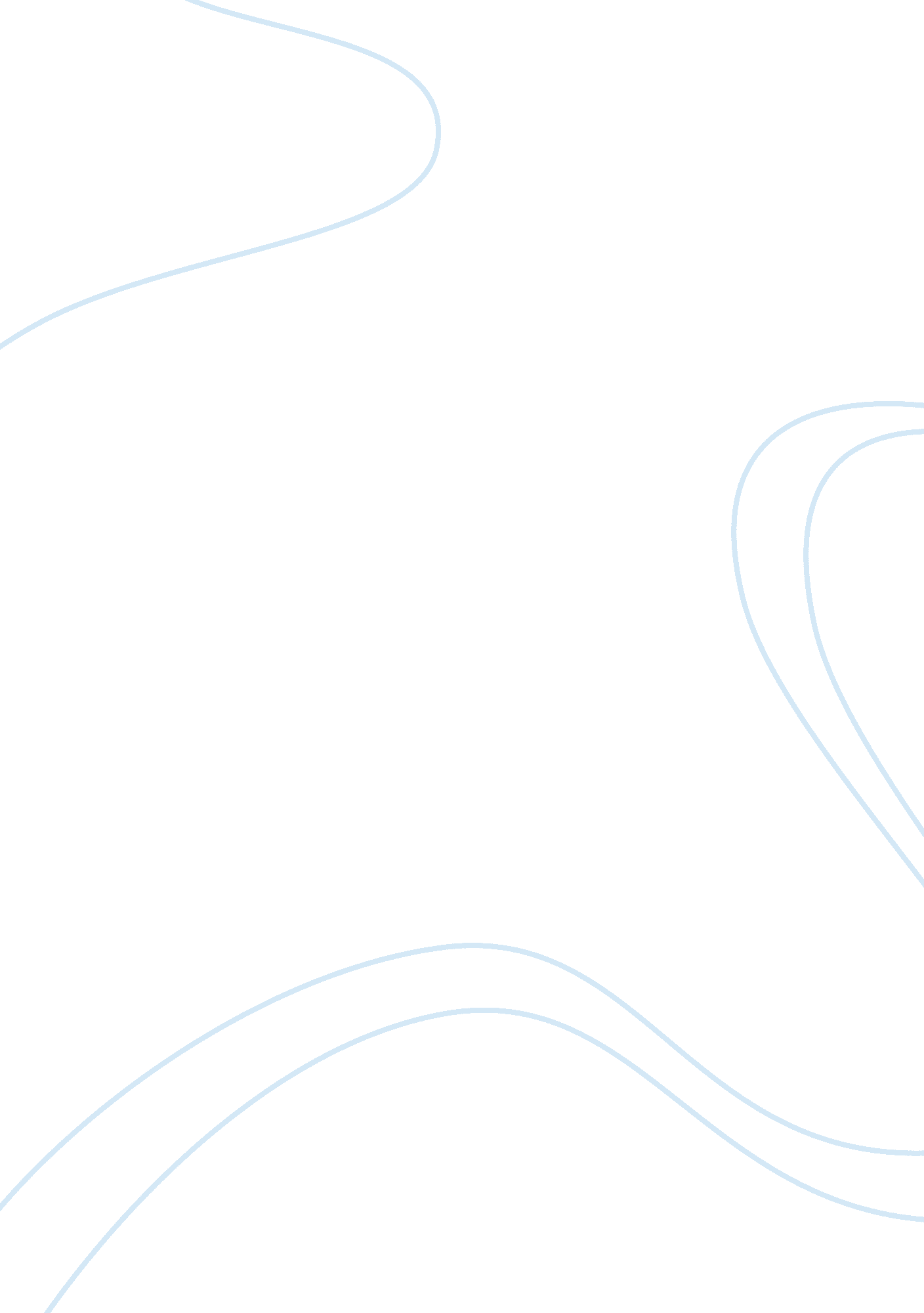 Internet costumer acquisition strategy at bankinterTechnology, Internet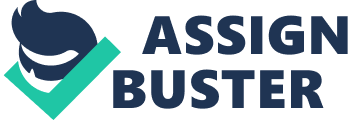 Ann Peralta, the director of the Internet network is facing the problem that she has to valuate which channel is the most profitable for Bankinter in terms of per costumer profit earned as they had established different platforms in the internet banking with different segments of people using them. All the issues has to be resolved under the impact of the internet bubbling bursting in that moment. Money is now not easily available anymore and decisions has to be taken well done if not this could be the beginning of the end of Bankinter. Another Issue is which would be the best strategy to gain profitable new costumers and make them stay. There were more and less profitable segments of costumers and they had to decide on which segment to concentrate on. CRM can provide detailed segmentation analysis Alliances with high trafficked portals to capture new clients as well as E- collaboration showed future potential - Introducing more cross selling products within their customer segments to level up loyalty- setting up special service for e. g. usinesses costumers Recent conducted Alllanze program In Internet damaged severely profitablllty - caption cost per client differ from channel to channel and can be high - Internet clients tend to switch to other banks If they see a better offer, threshold to switch Is ow- Completion level of application must be highly Improved THREADS - Competitors are on their way copying the banklnter successful system- The pressure of constant Innovation In technologies to malntaln the competltlve advantage Is high In terms of cost and It must be covered by new clients HBR case: Internet Costumer Acquisition Strategy at Bankinter By ant]elinadesantiago beginning of the end of Bankinter. Another issue is which would be the best strategy Independent and small, ability to react very quick due to its structure - Experienced in the field of internet Well developed CRM system, high above other banks abilities- Established online system difficult to imitate Recent conducted Allianze program in internet damaged severely profitability - clients tend to switch to other banks if they see a better offer, threshold to switch is low - Completion level of application must be highly improved. 